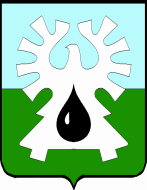 
ГОРОДСКОЙ ОКРУГ УРАЙХАНТЫ-МАНСИЙСКОГО АВТОНОМНОГО ОКРУГА – ЮГРЫ ДУМА ГОРОДА УРАЙ РЕШЕНИЕ от 15 июля 2021 года                                                  	  	                       № 56О награждении Благодарственным письмом Думы города УрайРассмотрев материалы, представленные для награждения Благодарственным письмом Думы города Урай, и в соответствии с Положением о наградах и званиях города Урай, принятым  решением Думы города Урай от 24 мая 2012 года № 53, Дума города Урай решила:1. Наградить Благодарственным письмом Думы города Урай за значительный вклад в развитие нефтяной отрасли, социальное благополучие города и в связи с Днем работников нефтяной и газовой промышленности сотрудников ТПП «Урайнефтегаз» ООО «ЛУКОЙЛ-Западная Сибирь»Гайнулина Рината Рафаиловича, начальника установки нефтеперерабатывающего завода;Жжонова Алексея Александровича, оператора по добыче нефти и газа 6 разряда цеха добычи нефти и газа (нефтепромысел) №2;Петрова Антона Анатольевича, оператора по добыче нефти и газа 5 разряда цеха добычи нефти и газа (нефтепромысел) №8.2. Опубликовать настоящее решение в газете «Знамя».Председатель Думы города Урай                                  Г.П. Александрова